填  表  说  明一、本表适用于教师系列教学科研型教师职务晋升的申报。二、本表请用A4纸双面打印。九、师德师风和思想政治表现十、二级单位审查、推荐意见十一、评议意见工资号：9293工资号：9293北京交通大学专业技术岗位职务晋升聘用申报表北京交通大学专业技术岗位职务晋升聘用申报表北京交通大学专业技术岗位职务晋升聘用申报表北京交通大学专业技术岗位职务晋升聘用申报表单   位   名  称:单   位   名  称:电气工程学院姓            名:姓            名:张  放一   级   学  科:一   级   学  科:电气工程研   究   方  向:研   究   方  向:电力系统及其自动化现任专业技术职务:现任专业技术职务:副教授申   报   系  列:申   报   系  列:教师系列申报专业技术岗位:申报专业技术岗位:教授四级岗申报岗位设岗学科:申报岗位设岗学科:破格晋升岗位学   科  分   类：学   科  分   类：理工类填表时间：2022年09月13日填表时间：2022年09月13日填表时间：2022年09月13日填表时间：2022年09月13日一、基本情况一、基本情况一、基本情况一、基本情况一、基本情况一、基本情况一、基本情况一、基本情况一、基本情况一、基本情况一、基本情况一、基本情况一、基本情况一、基本情况一、基本情况一、基本情况一、基本情况姓名姓名张  放张  放张  放性别男男出生年月出生年月出生年月1988-011988-011988-01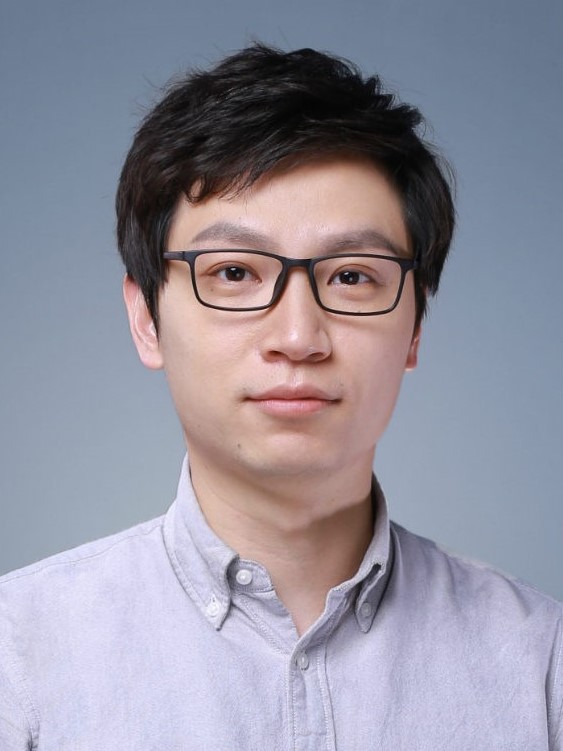 参加工作时间参加工作时间 2015-07 2015-07 2015-07来校工作时间来校工作时间来校工作时间2018-082018-082018-082018-082018-082018-08现任专业技术职务现任专业技术职务副教授副教授副教授现专业技术职务任职时间现专业技术职务任职时间现专业技术职务任职时间2018-082018-082018-082018-082018-082018-08现专业技术岗位现专业技术岗位副教授三级副教授三级副教授三级现专业技术岗位聘用时间现专业技术岗位聘用时间现专业技术岗位聘用时间2018-082018-082018-082018-082018-082018-08最后学历最后学历博士研究生博士研究生博士研究生现担（兼）任党政职务现担（兼）任党政职务现担（兼）任党政职务电力系教师党支部书记电力系教师党支部书记电力系教师党支部书记电力系教师党支部书记电力系教师党支部书记电力系教师党支部书记电力系教师党支部书记电力系教师党支部书记电力系教师党支部书记学历学位情况（从专科学历起填）起止年月起止年月学习单位学习单位学习单位专业专业专业取得学历取得学历取得学历取得学位取得学位取得学位时间取得学位时间学习方式（全日制/在职）学历学位情况（从专科学历起填）2006.08-- 2010.072006.08-- 2010.07清华大学电机系清华大学电机系清华大学电机系电气工程及其自动化电气工程及其自动化电气工程及其自动化本科本科本科工学学士工学学士2010.072010.07全日制学历学位情况（从专科学历起填）2010.08-- 2015.072010.08-- 2015.07清华大学电机系清华大学电机系清华大学电机系电力系统自动化电力系统自动化电力系统自动化研究生研究生研究生工学博士工学博士2015.072015.07全日制学历学位情况（从专科学历起填）备注： 备注： 备注： 备注： 备注： 备注： 备注： 备注： 备注： 备注： 备注： 备注： 备注： 备注： 备注： 备注： 近5年年度考核结果近5年年度考核结果近5年年度考核结果近5年年度考核结果2017年2017年2017年2018年2018年2018年2019年2019年2019年2020年2020年2021年2021年近5年年度考核结果近5年年度考核结果近5年年度考核结果近5年年度考核结果合格合格合格合格合格合格合格合格优秀优秀二、工作经历（含专业学习、培训、出国研修及实践锻炼经历）二、工作经历（含专业学习、培训、出国研修及实践锻炼经历）二、工作经历（含专业学习、培训、出国研修及实践锻炼经历）二、工作经历（含专业学习、培训、出国研修及实践锻炼经历）自何年月至何年月工作单位（学习、进修或实践单位）职务（学习或进修内容）2013-112014-10美国伦斯勒理工学院（RPI）电气与计算机和系统工程系访问学者2015-082018-08清华大学电机系博士后2017-082017-10美国丹佛大学（DU）电气工程与自动化学院访问学者2018-082022-09北京交通大学电气学院副教授2021-072021-07延安大学泽东干部学院“传承延安精神”党史学习教育培训班2022-062022-06北京交通大学党委教师工作部第一届青年教师思政和师德培训班三、任现职以来，人才培养方面的业绩成果三、任现职以来，人才培养方面的业绩成果三、任现职以来，人才培养方面的业绩成果三、任现职以来，人才培养方面的业绩成果三、任现职以来，人才培养方面的业绩成果三、任现职以来，人才培养方面的业绩成果三、任现职以来，人才培养方面的业绩成果三、任现职以来，人才培养方面的业绩成果（一）业绩综述（限填1000字以内）请从立德树人、人才培养方面详细阐述任现职以来的育人理念、创新方法、育人成效等，不要简单罗列数量（一）业绩综述（限填1000字以内）请从立德树人、人才培养方面详细阐述任现职以来的育人理念、创新方法、育人成效等，不要简单罗列数量（一）业绩综述（限填1000字以内）请从立德树人、人才培养方面详细阐述任现职以来的育人理念、创新方法、育人成效等，不要简单罗列数量（一）业绩综述（限填1000字以内）请从立德树人、人才培养方面详细阐述任现职以来的育人理念、创新方法、育人成效等，不要简单罗列数量（一）业绩综述（限填1000字以内）请从立德树人、人才培养方面详细阐述任现职以来的育人理念、创新方法、育人成效等，不要简单罗列数量（一）业绩综述（限填1000字以内）请从立德树人、人才培养方面详细阐述任现职以来的育人理念、创新方法、育人成效等，不要简单罗列数量（一）业绩综述（限填1000字以内）请从立德树人、人才培养方面详细阐述任现职以来的育人理念、创新方法、育人成效等，不要简单罗列数量（一）业绩综述（限填1000字以内）请从立德树人、人才培养方面详细阐述任现职以来的育人理念、创新方法、育人成效等，不要简单罗列数量本人以立德树人为根本，以“四个统一”为原则，以“三全育人”为方针，以“课堂、实践、人才、学科”相融合为核心工作思路，四方面并举攻坚，坚持师德师风建设，持续提升职业能力，肩负起新时代青年教师的责任和担当。本人以立德树人为根本，以“四个统一”为原则，以“三全育人”为方针，以“课堂、实践、人才、学科”相融合为核心工作思路，四方面并举攻坚，坚持师德师风建设，持续提升职业能力，肩负起新时代青年教师的责任和担当。本人以立德树人为根本，以“四个统一”为原则，以“三全育人”为方针，以“课堂、实践、人才、学科”相融合为核心工作思路，四方面并举攻坚，坚持师德师风建设，持续提升职业能力，肩负起新时代青年教师的责任和担当。本人以立德树人为根本，以“四个统一”为原则，以“三全育人”为方针，以“课堂、实践、人才、学科”相融合为核心工作思路，四方面并举攻坚，坚持师德师风建设，持续提升职业能力，肩负起新时代青年教师的责任和担当。本人以立德树人为根本，以“四个统一”为原则，以“三全育人”为方针，以“课堂、实践、人才、学科”相融合为核心工作思路，四方面并举攻坚，坚持师德师风建设，持续提升职业能力，肩负起新时代青年教师的责任和担当。本人以立德树人为根本，以“四个统一”为原则，以“三全育人”为方针，以“课堂、实践、人才、学科”相融合为核心工作思路，四方面并举攻坚，坚持师德师风建设，持续提升职业能力，肩负起新时代青年教师的责任和担当。本人以立德树人为根本，以“四个统一”为原则，以“三全育人”为方针，以“课堂、实践、人才、学科”相融合为核心工作思路，四方面并举攻坚，坚持师德师风建设，持续提升职业能力，肩负起新时代青年教师的责任和担当。本人以立德树人为根本，以“四个统一”为原则，以“三全育人”为方针，以“课堂、实践、人才、学科”相融合为核心工作思路，四方面并举攻坚，坚持师德师风建设，持续提升职业能力，肩负起新时代青年教师的责任和担当。（二）任现职近5年以来，课堂教学情况（二）任现职近5年以来，课堂教学情况（二）任现职近5年以来，课堂教学情况（二）任现职近5年以来，课堂教学情况（二）任现职近5年以来，课堂教学情况（二）任现职近5年以来，课堂教学情况（二）任现职近5年以来，课堂教学情况（二）任现职近5年以来，课堂教学情况1、讲授全日制本科生课程情况1、讲授全日制本科生课程情况1、讲授全日制本科生课程情况1、讲授全日制本科生课程情况1、讲授全日制本科生课程情况1、讲授全日制本科生课程情况1、讲授全日制本科生课程情况1、讲授全日制本科生课程情况学年学期课程名称课程号课程号学时数课程类别课程类别授课人数2019-2020-1电力系统自动化90L157Q90L157Q32.0本科生本科生242019-2020-1电力系统方向专业实训94S159Q94S159Q16.0本科生本科生122019-2020-2电力系统仿真软件应用实践94S154Q94S154Q16.0本科生本科生222020-2021-1电力系统自动化90L157Q90L157Q32.0本科生本科生502020-2021-1电力系统方向专业实训94S159Q94S159Q16.0本科生本科生122020-2021-2电力系统仿真软件应用实践94S154Q94S154Q16.0本科生本科生272021-2022-1电力系统自动化90L157Q90L157Q32.0本科生本科生502021-2022-1电力系统方向专业实训94S159Q94S159Q16.0本科生本科生162021-2022-2电力系统仿真软件应用实践94S154Q94S154Q16.0本科生本科生262、讲授研究生课程情况（含全日制、非全日制课程）2、讲授研究生课程情况（含全日制、非全日制课程）2、讲授研究生课程情况（含全日制、非全日制课程）2、讲授研究生课程情况（含全日制、非全日制课程）2、讲授研究生课程情况（含全日制、非全日制课程）2、讲授研究生课程情况（含全日制、非全日制课程）2、讲授研究生课程情况（含全日制、非全日制课程）2、讲授研究生课程情况（含全日制、非全日制课程）学年学期课程名称课程号课程号学时数课程类别课程类别授课人数2020-2021-2电能质量分析与控制M507023BM507023B10.0研究生研究生182021-2022-2电能质量分析与控制M507023BM507023B10.0研究生研究生113、讲授其它课程情况3、讲授其它课程情况3、讲授其它课程情况3、讲授其它课程情况3、讲授其它课程情况3、讲授其它课程情况3、讲授其它课程情况3、讲授其它课程情况学年学期课程名称课程号课程号学时数折算学时课程类别授课人数备注（限50字以内）： 本人入职一年内获主讲教师资格，19年9月至今3年间，年均承担本科64学时、研究生6.67学时教学任务备注（限50字以内）： 本人入职一年内获主讲教师资格，19年9月至今3年间，年均承担本科64学时、研究生6.67学时教学任务备注（限50字以内）： 本人入职一年内获主讲教师资格，19年9月至今3年间，年均承担本科64学时、研究生6.67学时教学任务备注（限50字以内）： 本人入职一年内获主讲教师资格，19年9月至今3年间，年均承担本科64学时、研究生6.67学时教学任务备注（限50字以内）： 本人入职一年内获主讲教师资格，19年9月至今3年间，年均承担本科64学时、研究生6.67学时教学任务备注（限50字以内）： 本人入职一年内获主讲教师资格，19年9月至今3年间，年均承担本科64学时、研究生6.67学时教学任务备注（限50字以内）： 本人入职一年内获主讲教师资格，19年9月至今3年间，年均承担本科64学时、研究生6.67学时教学任务备注（限50字以内）： 本人入职一年内获主讲教师资格，19年9月至今3年间，年均承担本科64学时、研究生6.67学时教学任务审核意见审核意见审核意见审核意见审核意见审核意见审核意见审核意见本科生课程本科生课程本科生课程研究生课程研究生课程研究生课程研究生课程研究生课程讲授全日制本科生课程：共 3 门，合计 192 学时，年均 48 学时；讲授其它课程：共折算 0 学时，年均 0 学时。审核人（签字/盖章）：讲授全日制本科生课程：共 3 门，合计 192 学时，年均 48 学时；讲授其它课程：共折算 0 学时，年均 0 学时。审核人（签字/盖章）：讲授全日制本科生课程：共 3 门，合计 192 学时，年均 48 学时；讲授其它课程：共折算 0 学时，年均 0 学时。审核人（签字/盖章）：讲授研究生课程：共 1 门，合计 20 学时，年均 5   学时。审核人（签字/盖章）：讲授研究生课程：共 1 门，合计 20 学时，年均 5   学时。审核人（签字/盖章）：讲授研究生课程：共 1 门，合计 20 学时，年均 5   学时。审核人（签字/盖章）：讲授研究生课程：共 1 门，合计 20 学时，年均 5   学时。审核人（签字/盖章）：讲授研究生课程：共 1 门，合计 20 学时，年均 5   学时。审核人（签字/盖章）：（三）任现职以来，其它教学及人才培养工作情况承担教学建设与改革、人才培养情况（含发表教改论文、出版教材、承担教改项目及专业、课程等建设，以及指导学生、研究生等人才培养情况）：（三）任现职以来，其它教学及人才培养工作情况承担教学建设与改革、人才培养情况（含发表教改论文、出版教材、承担教改项目及专业、课程等建设，以及指导学生、研究生等人才培养情况）：（三）任现职以来，其它教学及人才培养工作情况承担教学建设与改革、人才培养情况（含发表教改论文、出版教材、承担教改项目及专业、课程等建设，以及指导学生、研究生等人才培养情况）：（三）任现职以来，其它教学及人才培养工作情况承担教学建设与改革、人才培养情况（含发表教改论文、出版教材、承担教改项目及专业、课程等建设，以及指导学生、研究生等人才培养情况）：（三）任现职以来，其它教学及人才培养工作情况承担教学建设与改革、人才培养情况（含发表教改论文、出版教材、承担教改项目及专业、课程等建设，以及指导学生、研究生等人才培养情况）：（三）任现职以来，其它教学及人才培养工作情况承担教学建设与改革、人才培养情况（含发表教改论文、出版教材、承担教改项目及专业、课程等建设，以及指导学生、研究生等人才培养情况）：（三）任现职以来，其它教学及人才培养工作情况承担教学建设与改革、人才培养情况（含发表教改论文、出版教材、承担教改项目及专业、课程等建设，以及指导学生、研究生等人才培养情况）：1、代表性教材（限填5项以内，备注一栏可介绍教材的影响力、获得出版资助情况、获奖情况等，限30字以内）1、代表性教材（限填5项以内，备注一栏可介绍教材的影响力、获得出版资助情况、获奖情况等，限30字以内）1、代表性教材（限填5项以内，备注一栏可介绍教材的影响力、获得出版资助情况、获奖情况等，限30字以内）1、代表性教材（限填5项以内，备注一栏可介绍教材的影响力、获得出版资助情况、获奖情况等，限30字以内）1、代表性教材（限填5项以内，备注一栏可介绍教材的影响力、获得出版资助情况、获奖情况等，限30字以内）1、代表性教材（限填5项以内，备注一栏可介绍教材的影响力、获得出版资助情况、获奖情况等，限30字以内）1、代表性教材（限填5项以内，备注一栏可介绍教材的影响力、获得出版资助情况、获奖情况等，限30字以内）出版教材名称出版社书号ISBN出版年月本人撰写字数/总字数（万字）主编、参编情况备注（教材的影响力、获得出版资助情况、获奖情况等，限30字以内）2、代表性教改论文（限填5项以内）2、代表性教改论文（限填5项以内）2、代表性教改论文（限填5项以内）2、代表性教改论文（限填5项以内）2、代表性教改论文（限填5项以内）2、代表性教改论文（限填5项以内）2、代表性教改论文（限填5项以内）教改论文刊物名称/刊号ISSN发表年月卷期、起止页码本人排名/总人数备注（限30字）新工科下电力系统课程综合实践能力提升电气电子教学学报1008-06862021-101(1):1-54/5已录用（电气电子教学学报官网可查）3、承担教改项目（限填5项以内）3、承担教改项目（限填5项以内）3、承担教改项目（限填5项以内）3、承担教改项目（限填5项以内）3、承担教改项目（限填5项以内）3、承担教改项目（限填5项以内）3、承担教改项目（限填5项以内）项目名称项目名称项目来源项目来源起止时间本人排名/总人数结题情况新工科背景下电力系统方向课程综合实践能力提升新工科背景下电力系统方向课程综合实践能力提升北京交通大学北京交通大学2020-05-- 2021-054/8已结题4、专业、课程、平台建设及专业认证等情况（限填5项以内）4、专业、课程、平台建设及专业认证等情况（限填5项以内）4、专业、课程、平台建设及专业认证等情况（限填5项以内）4、专业、课程、平台建设及专业认证等情况（限填5项以内）4、专业、课程、平台建设及专业认证等情况（限填5项以内）4、专业、课程、平台建设及专业认证等情况（限填5项以内）4、专业、课程、平台建设及专业认证等情况（限填5项以内）4、专业、课程、平台建设及专业认证等情况（限填5项以内）4、专业、课程、平台建设及专业认证等情况（限填5项以内）4、专业、课程、平台建设及专业认证等情况（限填5项以内）4、专业、课程、平台建设及专业认证等情况（限填5项以内）4、专业、课程、平台建设及专业认证等情况（限填5项以内）4、专业、课程、平台建设及专业认证等情况（限填5项以内）内容内容成果（限50字）成果（限50字）成果（限50字）成果（限50字）成果（限50字）成果（限50字）成果（限50字）本人身份本人身份备注（限30字）备注（限30字）人工智能与大数据课程建设（必修48学时）人工智能与大数据课程建设（必修48学时）作为课程负责人根据“20级本科培养大纲”，新建本科必修48学时课程：人工智能与大数据作为课程负责人根据“20级本科培养大纲”，新建本科必修48学时课程：人工智能与大数据作为课程负责人根据“20级本科培养大纲”，新建本科必修48学时课程：人工智能与大数据作为课程负责人根据“20级本科培养大纲”，新建本科必修48学时课程：人工智能与大数据作为课程负责人根据“20级本科培养大纲”，新建本科必修48学时课程：人工智能与大数据作为课程负责人根据“20级本科培养大纲”，新建本科必修48学时课程：人工智能与大数据作为课程负责人根据“20级本科培养大纲”，新建本科必修48学时课程：人工智能与大数据负责人负责人第一次开课时间为2022-2023-1学期，20级本科生共321人选课。第一次开课时间为2022-2023-1学期，20级本科生共321人选课。电力系统自动化课程建设（限选32学时）电力系统自动化课程建设（限选32学时）作为课程负责人针对20级培养大纲的课程建设更新了80%以上课程内容作为课程负责人针对20级培养大纲的课程建设更新了80%以上课程内容作为课程负责人针对20级培养大纲的课程建设更新了80%以上课程内容作为课程负责人针对20级培养大纲的课程建设更新了80%以上课程内容作为课程负责人针对20级培养大纲的课程建设更新了80%以上课程内容作为课程负责人针对20级培养大纲的课程建设更新了80%以上课程内容作为课程负责人针对20级培养大纲的课程建设更新了80%以上课程内容负责人负责人更新了80%以上的课程内容，增加了配网自动化、电能质量和电力市场部分更新了80%以上的课程内容，增加了配网自动化、电能质量和电力市场部分电力系统软件仿真应用实践课程建设（限选16学时）电力系统软件仿真应用实践课程建设（限选16学时）作为课程负责人根据“16级本科培养大纲”，新建本科限选16学时实践课程：电力系统软件仿真应用实践作为课程负责人根据“16级本科培养大纲”，新建本科限选16学时实践课程：电力系统软件仿真应用实践作为课程负责人根据“16级本科培养大纲”，新建本科限选16学时实践课程：电力系统软件仿真应用实践作为课程负责人根据“16级本科培养大纲”，新建本科限选16学时实践课程：电力系统软件仿真应用实践作为课程负责人根据“16级本科培养大纲”，新建本科限选16学时实践课程：电力系统软件仿真应用实践作为课程负责人根据“16级本科培养大纲”，新建本科限选16学时实践课程：电力系统软件仿真应用实践作为课程负责人根据“16级本科培养大纲”，新建本科限选16学时实践课程：电力系统软件仿真应用实践负责人负责人创新性地采用开放式教学内容和实验内容，显著提升课堂教学成效创新性地采用开放式教学内容和实验内容，显著提升课堂教学成效本科新专业申请 - 智能电网信息工程本科新专业申请 - 智能电网信息工程2022年作为主要负责人参与申请本科新专业：智能电网信息工程2022年作为主要负责人参与申请本科新专业：智能电网信息工程2022年作为主要负责人参与申请本科新专业：智能电网信息工程2022年作为主要负责人参与申请本科新专业：智能电网信息工程2022年作为主要负责人参与申请本科新专业：智能电网信息工程2022年作为主要负责人参与申请本科新专业：智能电网信息工程2022年作为主要负责人参与申请本科新专业：智能电网信息工程骨干教师骨干教师申请时间为2022年上半年，目前已提交申请材料。申请时间为2022年上半年，目前已提交申请材料。第五轮学科评估第五轮学科评估以系所联系人身份参与了学院第五轮学科评估材料的撰写和整理工作，负责学院科研项目信息梳理、填报，电力系相关信息搜集、完善、汇总以系所联系人身份参与了学院第五轮学科评估材料的撰写和整理工作，负责学院科研项目信息梳理、填报，电力系相关信息搜集、完善、汇总以系所联系人身份参与了学院第五轮学科评估材料的撰写和整理工作，负责学院科研项目信息梳理、填报，电力系相关信息搜集、完善、汇总以系所联系人身份参与了学院第五轮学科评估材料的撰写和整理工作，负责学院科研项目信息梳理、填报，电力系相关信息搜集、完善、汇总以系所联系人身份参与了学院第五轮学科评估材料的撰写和整理工作，负责学院科研项目信息梳理、填报，电力系相关信息搜集、完善、汇总以系所联系人身份参与了学院第五轮学科评估材料的撰写和整理工作，负责学院科研项目信息梳理、填报，电力系相关信息搜集、完善、汇总以系所联系人身份参与了学院第五轮学科评估材料的撰写和整理工作，负责学院科研项目信息梳理、填报，电力系相关信息搜集、完善、汇总骨干教师骨干教师共5项个人科研成果入选学科评估申报材料共5项个人科研成果入选学科评估申报材料5、教学奖励（教学成果奖、教学名师奖、教学团队奖、教学基本功竞赛奖等）（限填5项以内）5、教学奖励（教学成果奖、教学名师奖、教学团队奖、教学基本功竞赛奖等）（限填5项以内）5、教学奖励（教学成果奖、教学名师奖、教学团队奖、教学基本功竞赛奖等）（限填5项以内）5、教学奖励（教学成果奖、教学名师奖、教学团队奖、教学基本功竞赛奖等）（限填5项以内）5、教学奖励（教学成果奖、教学名师奖、教学团队奖、教学基本功竞赛奖等）（限填5项以内）5、教学奖励（教学成果奖、教学名师奖、教学团队奖、教学基本功竞赛奖等）（限填5项以内）5、教学奖励（教学成果奖、教学名师奖、教学团队奖、教学基本功竞赛奖等）（限填5项以内）5、教学奖励（教学成果奖、教学名师奖、教学团队奖、教学基本功竞赛奖等）（限填5项以内）5、教学奖励（教学成果奖、教学名师奖、教学团队奖、教学基本功竞赛奖等）（限填5项以内）5、教学奖励（教学成果奖、教学名师奖、教学团队奖、教学基本功竞赛奖等）（限填5项以内）5、教学奖励（教学成果奖、教学名师奖、教学团队奖、教学基本功竞赛奖等）（限填5项以内）5、教学奖励（教学成果奖、教学名师奖、教学团队奖、教学基本功竞赛奖等）（限填5项以内）5、教学奖励（教学成果奖、教学名师奖、教学团队奖、教学基本功竞赛奖等）（限填5项以内）奖励名称/荣誉称号奖励名称/荣誉称号奖励名称/荣誉称号奖励名称/荣誉称号颁奖单位颁奖单位颁奖单位获奖项目名称获奖项目名称获奖项目名称获奖项目名称获奖时间本人排名/总人数北京市高等教育教学成果奖 二等奖北京市高等教育教学成果奖 二等奖北京市高等教育教学成果奖 二等奖北京市高等教育教学成果奖 二等奖北京市教育委员会北京市教育委员会北京市教育委员会需求导向，创新驱动，电气学科国际化人才培养的探索与实践需求导向，创新驱动，电气学科国际化人才培养的探索与实践需求导向，创新驱动，电气学科国际化人才培养的探索与实践需求导向，创新驱动，电气学科国际化人才培养的探索与实践2021-127/15北京交通大学教学成果奖 一等奖北京交通大学教学成果奖 一等奖北京交通大学教学成果奖 一等奖北京交通大学教学成果奖 一等奖北京交通大学北京交通大学北京交通大学需求导向，创新驱动，电气学科国际化人才培养的探索与实践需求导向，创新驱动，电气学科国际化人才培养的探索与实践需求导向，创新驱动，电气学科国际化人才培养的探索与实践需求导向，创新驱动，电气学科国际化人才培养的探索与实践2021-127/15北京交通大学电气学院教学基本功比赛 - 三等奖北京交通大学电气学院教学基本功比赛 - 三等奖北京交通大学电气学院教学基本功比赛 - 三等奖北京交通大学电气学院教学基本功比赛 - 三等奖北京交通大学电气学院北京交通大学电气学院北京交通大学电气学院青年教师教学基本功比赛（电力系统自动化）青年教师教学基本功比赛（电力系统自动化）青年教师教学基本功比赛（电力系统自动化）青年教师教学基本功比赛（电力系统自动化）2020-111/1校级本科优秀毕业论文指导教师校级本科优秀毕业论文指导教师校级本科优秀毕业论文指导教师校级本科优秀毕业论文指导教师北京交通大学北京交通大学北京交通大学校级本科优秀毕业论文-张梓旋[18292056]校级本科优秀毕业论文-张梓旋[18292056]校级本科优秀毕业论文-张梓旋[18292056]校级本科优秀毕业论文-张梓旋[18292056]2022-071/16、指导学生生产实习/就业/创新创业/社会实践/社团活动/竞赛展演/其他社会工作等情况（限填5项以内）6、指导学生生产实习/就业/创新创业/社会实践/社团活动/竞赛展演/其他社会工作等情况（限填5项以内）6、指导学生生产实习/就业/创新创业/社会实践/社团活动/竞赛展演/其他社会工作等情况（限填5项以内）6、指导学生生产实习/就业/创新创业/社会实践/社团活动/竞赛展演/其他社会工作等情况（限填5项以内）6、指导学生生产实习/就业/创新创业/社会实践/社团活动/竞赛展演/其他社会工作等情况（限填5项以内）6、指导学生生产实习/就业/创新创业/社会实践/社团活动/竞赛展演/其他社会工作等情况（限填5项以内）6、指导学生生产实习/就业/创新创业/社会实践/社团活动/竞赛展演/其他社会工作等情况（限填5项以内）6、指导学生生产实习/就业/创新创业/社会实践/社团活动/竞赛展演/其他社会工作等情况（限填5项以内）6、指导学生生产实习/就业/创新创业/社会实践/社团活动/竞赛展演/其他社会工作等情况（限填5项以内）6、指导学生生产实习/就业/创新创业/社会实践/社团活动/竞赛展演/其他社会工作等情况（限填5项以内）6、指导学生生产实习/就业/创新创业/社会实践/社团活动/竞赛展演/其他社会工作等情况（限填5项以内）6、指导学生生产实习/就业/创新创业/社会实践/社团活动/竞赛展演/其他社会工作等情况（限填5项以内）6、指导学生生产实习/就业/创新创业/社会实践/社团活动/竞赛展演/其他社会工作等情况（限填5项以内）类型/名称类型/名称类型/名称时间时间时间指导人数指导人数指导人数指导人数效果（限50字）效果（限50字）效果（限50字）指导学生生产实习（2017级本科生）指导学生生产实习（2017级本科生）指导学生生产实习（2017级本科生）2019年7月10日至20日2019年7月10日至20日2019年7月10日至20日16161616青岛四方所、四方厂的实习将书本知识和工程实践相结合，受益匪浅，认识到在实践中不断提高自身的专业知识水平的重要性。青岛四方所、四方厂的实习将书本知识和工程实践相结合，受益匪浅，认识到在实践中不断提高自身的专业知识水平的重要性。青岛四方所、四方厂的实习将书本知识和工程实践相结合，受益匪浅，认识到在实践中不断提高自身的专业知识水平的重要性。7、指导研究生和本科毕业设计（论文）（以学校教学管理部门备案为准）7、指导研究生和本科毕业设计（论文）（以学校教学管理部门备案为准）7、指导研究生和本科毕业设计（论文）（以学校教学管理部门备案为准）7、指导研究生和本科毕业设计（论文）（以学校教学管理部门备案为准）7、指导研究生和本科毕业设计（论文）（以学校教学管理部门备案为准）7、指导研究生和本科毕业设计（论文）（以学校教学管理部门备案为准）7、指导研究生和本科毕业设计（论文）（以学校教学管理部门备案为准）7、指导研究生和本科毕业设计（论文）（以学校教学管理部门备案为准）7、指导研究生和本科毕业设计（论文）（以学校教学管理部门备案为准）7、指导研究生和本科毕业设计（论文）（以学校教学管理部门备案为准）7、指导研究生和本科毕业设计（论文）（以学校教学管理部门备案为准）7、指导研究生和本科毕业设计（论文）（以学校教学管理部门备案为准）7、指导研究生和本科毕业设计（论文）（以学校教学管理部门备案为准）指导硕士/博士研究生人数其中已毕业硕士/博士人数其中已毕业硕士/博士人数其中已毕业硕士/博士人数其中已毕业硕士/博士人数是否已完整带出一届研究生毕业生是否已完整带出一届研究生毕业生是否已完整带出一届研究生毕业生指导本科毕业设计（论文）人数指导本科毕业设计（论文）人数指导本科毕业设计（论文）人数指导效果（限50字）指导效果（限50字）95555是是是101010全部顺利毕业。首届毕业硕士5人，1人获国家奖学金，3人获学业一等奖，2人获校级优秀毕业生。

校级本科毕设优秀论文1篇。全部顺利毕业。首届毕业硕士5人，1人获国家奖学金，3人获学业一等奖，2人获校级优秀毕业生。

校级本科毕设优秀论文1篇。备注：指导毕业硕士留学生1名（巴基斯坦籍）；备注：指导毕业硕士留学生1名（巴基斯坦籍）；备注：指导毕业硕士留学生1名（巴基斯坦籍）；备注：指导毕业硕士留学生1名（巴基斯坦籍）；备注：指导毕业硕士留学生1名（巴基斯坦籍）；备注：指导毕业硕士留学生1名（巴基斯坦籍）；备注：指导毕业硕士留学生1名（巴基斯坦籍）；备注：指导毕业硕士留学生1名（巴基斯坦籍）；备注：指导毕业硕士留学生1名（巴基斯坦籍）；备注：指导毕业硕士留学生1名（巴基斯坦籍）；备注：指导毕业硕士留学生1名（巴基斯坦籍）；备注：指导毕业硕士留学生1名（巴基斯坦籍）；备注：指导毕业硕士留学生1名（巴基斯坦籍）；8、担任兼职辅导员、班主任等学生工作经历，以及支教、扶贫、参加孔子学院及国际组织援外交流情况8、担任兼职辅导员、班主任等学生工作经历，以及支教、扶贫、参加孔子学院及国际组织援外交流情况8、担任兼职辅导员、班主任等学生工作经历，以及支教、扶贫、参加孔子学院及国际组织援外交流情况8、担任兼职辅导员、班主任等学生工作经历，以及支教、扶贫、参加孔子学院及国际组织援外交流情况8、担任兼职辅导员、班主任等学生工作经历，以及支教、扶贫、参加孔子学院及国际组织援外交流情况8、担任兼职辅导员、班主任等学生工作经历，以及支教、扶贫、参加孔子学院及国际组织援外交流情况8、担任兼职辅导员、班主任等学生工作经历，以及支教、扶贫、参加孔子学院及国际组织援外交流情况8、担任兼职辅导员、班主任等学生工作经历，以及支教、扶贫、参加孔子学院及国际组织援外交流情况8、担任兼职辅导员、班主任等学生工作经历，以及支教、扶贫、参加孔子学院及国际组织援外交流情况8、担任兼职辅导员、班主任等学生工作经历，以及支教、扶贫、参加孔子学院及国际组织援外交流情况8、担任兼职辅导员、班主任等学生工作经历，以及支教、扶贫、参加孔子学院及国际组织援外交流情况8、担任兼职辅导员、班主任等学生工作经历，以及支教、扶贫、参加孔子学院及国际组织援外交流情况8、担任兼职辅导员、班主任等学生工作经历，以及支教、扶贫、参加孔子学院及国际组织援外交流情况起止时间担任职务担任职务担任职务担任职务工作内容工作内容工作内容考核结果考核结果考核结果成效（限30字）成效（限30字）2020年8月至今本科生新2002班班主任本科生新2002班班主任本科生新2002班班主任本科生新2002班班主任学风、班风、班委队伍建设，思想动态交流，检查宿舍等学风、班风、班委队伍建设，思想动态交流，检查宿舍等学风、班风、班委队伍建设，思想动态交流，检查宿舍等合格合格合格获校级2021年优良学风班一等奖、2022年五星甲级团支部；院级主题团日一、二、三等奖各1/2/1次获校级2021年优良学风班一等奖、2022年五星甲级团支部；院级主题团日一、二、三等奖各1/2/1次以上1-8项审核意见以上1-8项审核意见以上1-8项审核意见以上1-8项审核意见以上1-8项审核意见以上1-8项审核意见以上1-8项审核意见以上1-8项审核意见以上1-8项审核意见以上1-8项审核意见以上1-8项审核意见以上1-8项审核意见以上1-8项审核意见本科教学及人才培养情况本科教学及人才培养情况本科教学及人才培养情况本科教学及人才培养情况本科教学及人才培养情况本科教学及人才培养情况研究生教学及人才培养情况研究生教学及人才培养情况研究生教学及人才培养情况研究生教学及人才培养情况研究生教学及人才培养情况研究生教学及人才培养情况研究生教学及人才培养情况审核意见：（经审核，以上情况是否属实）审核人（签字/盖章）：审核意见：（经审核，以上情况是否属实）审核人（签字/盖章）：审核意见：（经审核，以上情况是否属实）审核人（签字/盖章）：审核意见：（经审核，以上情况是否属实）审核人（签字/盖章）：审核意见：（经审核，以上情况是否属实）审核人（签字/盖章）：审核意见：（经审核，以上情况是否属实）审核人（签字/盖章）：审核意见：（经审核，以上情况是否属实）审核人（签字/盖章）：审核意见：（经审核，以上情况是否属实）审核人（签字/盖章）：审核意见：（经审核，以上情况是否属实）审核人（签字/盖章）：审核意见：（经审核，以上情况是否属实）审核人（签字/盖章）：审核意见：（经审核，以上情况是否属实）审核人（签字/盖章）：审核意见：（经审核，以上情况是否属实）审核人（签字/盖章）：审核意见：（经审核，以上情况是否属实）审核人（签字/盖章）：四、任现职以来，科学研究方面的业绩成果（一）业绩综述（限填1000字以内）结合本人研究领域，综述任现职以来在科学研究方面的业绩贡献，并重点阐述代表性成果的价值、影响。本人的科研工作围绕基础理论和应用技术研究同时开展，理论和应用并举、互相支撑深度融合，即深入研究并攻坚电力系统广域动态测量与控制方面的基础理论问题，进而由其指导能量-信息-价值融合的交通能源系统优化运行与控制方面的实用化应用技术研发。现任职称以来的主要科研业绩包括：发表An论文13篇，其中顶级、权威SCI论文5篇（一区2篇、二区3篇，均为一作）、权威EI期刊论文2篇（一作、通讯各1篇）；发明专利授权13项、公开18项；主持科研项目10项/300万元、参与项目18项/886万元；出版独著学术专著1本；基础理论研究获批主持国家自然科学基金“面上项目”；应用技术研究入选中国科协“青年人才托举工程”；实施专利转化项目1项（125万元）；获中国电工技术学会科技进步一等奖；在第五轮学科评估中有5项科研业绩入选评估材料。具体业绩贡献如下。（二）任现职以来，在本领域发表的代表性学术论著（此处请勿填写教改论文和教材）（二）任现职以来，在本领域发表的代表性学术论著（此处请勿填写教改论文和教材）（二）任现职以来，在本领域发表的代表性学术论著（此处请勿填写教改论文和教材）（二）任现职以来，在本领域发表的代表性学术论著（此处请勿填写教改论文和教材）（二）任现职以来，在本领域发表的代表性学术论著（此处请勿填写教改论文和教材）（二）任现职以来，在本领域发表的代表性学术论著（此处请勿填写教改论文和教材）（二）任现职以来，在本领域发表的代表性学术论著（此处请勿填写教改论文和教材）（二）任现职以来，在本领域发表的代表性学术论著（此处请勿填写教改论文和教材）（二）任现职以来，在本领域发表的代表性学术论著（此处请勿填写教改论文和教材）（二）任现职以来，在本领域发表的代表性学术论著（此处请勿填写教改论文和教材）（二）任现职以来，在本领域发表的代表性学术论著（此处请勿填写教改论文和教材）（二）任现职以来，在本领域发表的代表性学术论著（此处请勿填写教改论文和教材）（二）任现职以来，在本领域发表的代表性学术论著（此处请勿填写教改论文和教材）1、代表性学术论文（限填5篇以内）1、代表性学术论文（限填5篇以内）1、代表性学术论文（限填5篇以内）1、代表性学术论文（限填5篇以内）1、代表性学术论文（限填5篇以内）1、代表性学术论文（限填5篇以内）1、代表性学术论文（限填5篇以内）1、代表性学术论文（限填5篇以内）1、代表性学术论文（限填5篇以内）1、代表性学术论文（限填5篇以内）1、代表性学术论文（限填5篇以内）1、代表性学术论文（限填5篇以内）1、代表性学术论文（限填5篇以内）序号论文题目期刊名及刊号/会议名称发表年月，卷期：起始-结束页 发表年月，卷期：起始-结束页 论文所有作者(按发表顺序填写)论文所有作者(按发表顺序填写)本人署名情况本人署名情况科研系统论文编码或检索号科研系统论文编码或检索号关于论文水平、价值和影响力的有关说明（50字以内）审核人签字1A Synchrophasor Data Compression Technique With Iteration-Enhanced Phasor Principal Component AnalysisIEEE TRANSACTIONS ON SMART GRID,1949-30532021-05,12(3):2365-23772021-05,12(3):2365-2377张放,王小君,严英,和敬涵,高文忠,陈刚张放,王小君,严英,和敬涵,高文忠,陈刚一作一作B0221E0243B0221E0243An1顶级期刊，提出实用化的迭代相量主成分分析数据压缩方法，保证重建精度并大幅提高数据压缩率、显著降低计算量2A Prediction-Based Hierarchical Delay Compensation (PHDC) Technique Enhanced by Increment Autoregression Prediction for Wide-Area Control SystemsIEEE TRANSACTIONS ON SMART GRID,1949-30532020-03,11(2):1253-12632020-03,11(2):1253-1263张放,程林,黎雄,孙元章张放,程林,黎雄,孙元章一作一作B0220E0016B0220E0016An1顶级期刊，针对电力系统广域闭环控制随机、未知的闭环时延，所提分层预测时延补偿算法实现了接近理想的时延补偿特性3An Improved Interpolated DFT-based Parameter Identification for Sub-/Super-synchronous Oscillations with SynchrophasorsIEEE Transactions on Power Systems,0885-89502022-03,1(1):1-132022-03,1(1):1-13张放,李佳欣,刘军,Gao,和敬涵张放,李佳欣,刘军,Gao,和敬涵一作一作B0222E0146B0222E0146An2权威期刊，改进频谱分析参数辨识，首次利用100Hz基波同步相量辨识出基波/次同步/超同步分量的频率、幅值、相位4Real-Time Synchrophasor Data Compression Technique with Phasor Interpolation and ExtrapolationJournal of Modern Power Systems and Clean Energy,2196-56252022-07,1(1):1-132022-07,1(1):1-13张放,刘美倩,张梓旋,和敬涵,Gao张放,刘美倩,张梓旋,和敬涵,Gao一作一作B0222E0147B0222E0147An2顶级期刊，利用时间连续性，通过内插值与外插值相结合，实现适用于测量终端PMU的零时延高实时性同步相量数据压缩5基于同步相量轨迹拟合的电力系统次同步/超同步振荡的实时参数辨识中国电机工程学报,0258-80132022-02,1(1):1-132022-02,1(1):1-13张放,刘军,李佳欣,谢小荣张放,刘军,李佳欣,谢小荣一作一作B0222E0148B0222E0148An5权威期刊，所提轨迹拟合法解决了频谱精度与数据窗长度的矛盾，精度提升2个数量级且数据窗仅为已有方法的1/202、代表性著作（限填5部以内）2、代表性著作（限填5部以内）2、代表性著作（限填5部以内）2、代表性著作（限填5部以内）2、代表性著作（限填5部以内）2、代表性著作（限填5部以内）2、代表性著作（限填5部以内）2、代表性著作（限填5部以内）2、代表性著作（限填5部以内）2、代表性著作（限填5部以内）2、代表性著作（限填5部以内）2、代表性著作（限填5部以内）2、代表性著作（限填5部以内）序号著作名称出版社/书号ISBN出版年月著作类型本人署名情况总发行量/出版次数总发行量/出版次数本人撰写字数/总字数（万字）本人撰写字数/总字数（万字）关于著作水平、影响力的有关说明（50字以内）关于著作水平、影响力的有关说明（50字以内）审核人签字1电力系统广域测量与控制应用技术科学出版社/978-7-03-072475-52022-07专著独著2000册/1次2000册/1次32/3232/32结合最新研究成果深入阐述和分析了同步相量数据压缩、次同步振荡参数辨识和广域闭环控制的工程实用化技术的可行性和有效性结合最新研究成果深入阐述和分析了同步相量数据压缩、次同步振荡参数辨识和广域闭环控制的工程实用化技术的可行性和有效性备注（限50字以内）：任现职至今以一作/通讯发表An1、An2、An5类论文各2、3、2篇、An类论文共发表13篇，发表EI国际会议12篇。备注（限50字以内）：任现职至今以一作/通讯发表An1、An2、An5类论文各2、3、2篇、An类论文共发表13篇，发表EI国际会议12篇。备注（限50字以内）：任现职至今以一作/通讯发表An1、An2、An5类论文各2、3、2篇、An类论文共发表13篇，发表EI国际会议12篇。备注（限50字以内）：任现职至今以一作/通讯发表An1、An2、An5类论文各2、3、2篇、An类论文共发表13篇，发表EI国际会议12篇。备注（限50字以内）：任现职至今以一作/通讯发表An1、An2、An5类论文各2、3、2篇、An类论文共发表13篇，发表EI国际会议12篇。备注（限50字以内）：任现职至今以一作/通讯发表An1、An2、An5类论文各2、3、2篇、An类论文共发表13篇，发表EI国际会议12篇。备注（限50字以内）：任现职至今以一作/通讯发表An1、An2、An5类论文各2、3、2篇、An类论文共发表13篇，发表EI国际会议12篇。备注（限50字以内）：任现职至今以一作/通讯发表An1、An2、An5类论文各2、3、2篇、An类论文共发表13篇，发表EI国际会议12篇。备注（限50字以内）：任现职至今以一作/通讯发表An1、An2、An5类论文各2、3、2篇、An类论文共发表13篇，发表EI国际会议12篇。备注（限50字以内）：任现职至今以一作/通讯发表An1、An2、An5类论文各2、3、2篇、An类论文共发表13篇，发表EI国际会议12篇。备注（限50字以内）：任现职至今以一作/通讯发表An1、An2、An5类论文各2、3、2篇、An类论文共发表13篇，发表EI国际会议12篇。备注（限50字以内）：任现职至今以一作/通讯发表An1、An2、An5类论文各2、3、2篇、An类论文共发表13篇，发表EI国际会议12篇。备注（限50字以内）：任现职至今以一作/通讯发表An1、An2、An5类论文各2、3、2篇、An类论文共发表13篇，发表EI国际会议12篇。（三）任现职以来承担主要科研项目情况（限填5项以内，此处请勿填写教改项目）（三）任现职以来承担主要科研项目情况（限填5项以内，此处请勿填写教改项目）（三）任现职以来承担主要科研项目情况（限填5项以内，此处请勿填写教改项目）（三）任现职以来承担主要科研项目情况（限填5项以内，此处请勿填写教改项目）（三）任现职以来承担主要科研项目情况（限填5项以内，此处请勿填写教改项目）（三）任现职以来承担主要科研项目情况（限填5项以内，此处请勿填写教改项目）（三）任现职以来承担主要科研项目情况（限填5项以内，此处请勿填写教改项目）（三）任现职以来承担主要科研项目情况（限填5项以内，此处请勿填写教改项目）（三）任现职以来承担主要科研项目情况（限填5项以内，此处请勿填写教改项目）（三）任现职以来承担主要科研项目情况（限填5项以内，此处请勿填写教改项目）（三）任现职以来承担主要科研项目情况（限填5项以内，此处请勿填写教改项目）（三）任现职以来承担主要科研项目情况（限填5项以内，此处请勿填写教改项目）注: ①项目编号为科研院、社科处项目编号②“项目类别”栏中，纵向项目填写“重大项目、重点项目、一般/面上项目、青年项目”等并注明是“项目”、“课题”或“子课题”等（填写格式如：重大项目、重点项目、重大项目-课题、重大项目-子课题等），横向项目填写“横向项目”。③请勿填写基本科研业务费项目。注: ①项目编号为科研院、社科处项目编号②“项目类别”栏中，纵向项目填写“重大项目、重点项目、一般/面上项目、青年项目”等并注明是“项目”、“课题”或“子课题”等（填写格式如：重大项目、重点项目、重大项目-课题、重大项目-子课题等），横向项目填写“横向项目”。③请勿填写基本科研业务费项目。注: ①项目编号为科研院、社科处项目编号②“项目类别”栏中，纵向项目填写“重大项目、重点项目、一般/面上项目、青年项目”等并注明是“项目”、“课题”或“子课题”等（填写格式如：重大项目、重点项目、重大项目-课题、重大项目-子课题等），横向项目填写“横向项目”。③请勿填写基本科研业务费项目。注: ①项目编号为科研院、社科处项目编号②“项目类别”栏中，纵向项目填写“重大项目、重点项目、一般/面上项目、青年项目”等并注明是“项目”、“课题”或“子课题”等（填写格式如：重大项目、重点项目、重大项目-课题、重大项目-子课题等），横向项目填写“横向项目”。③请勿填写基本科研业务费项目。注: ①项目编号为科研院、社科处项目编号②“项目类别”栏中，纵向项目填写“重大项目、重点项目、一般/面上项目、青年项目”等并注明是“项目”、“课题”或“子课题”等（填写格式如：重大项目、重点项目、重大项目-课题、重大项目-子课题等），横向项目填写“横向项目”。③请勿填写基本科研业务费项目。注: ①项目编号为科研院、社科处项目编号②“项目类别”栏中，纵向项目填写“重大项目、重点项目、一般/面上项目、青年项目”等并注明是“项目”、“课题”或“子课题”等（填写格式如：重大项目、重点项目、重大项目-课题、重大项目-子课题等），横向项目填写“横向项目”。③请勿填写基本科研业务费项目。注: ①项目编号为科研院、社科处项目编号②“项目类别”栏中，纵向项目填写“重大项目、重点项目、一般/面上项目、青年项目”等并注明是“项目”、“课题”或“子课题”等（填写格式如：重大项目、重点项目、重大项目-课题、重大项目-子课题等），横向项目填写“横向项目”。③请勿填写基本科研业务费项目。注: ①项目编号为科研院、社科处项目编号②“项目类别”栏中，纵向项目填写“重大项目、重点项目、一般/面上项目、青年项目”等并注明是“项目”、“课题”或“子课题”等（填写格式如：重大项目、重点项目、重大项目-课题、重大项目-子课题等），横向项目填写“横向项目”。③请勿填写基本科研业务费项目。注: ①项目编号为科研院、社科处项目编号②“项目类别”栏中，纵向项目填写“重大项目、重点项目、一般/面上项目、青年项目”等并注明是“项目”、“课题”或“子课题”等（填写格式如：重大项目、重点项目、重大项目-课题、重大项目-子课题等），横向项目填写“横向项目”。③请勿填写基本科研业务费项目。注: ①项目编号为科研院、社科处项目编号②“项目类别”栏中，纵向项目填写“重大项目、重点项目、一般/面上项目、青年项目”等并注明是“项目”、“课题”或“子课题”等（填写格式如：重大项目、重点项目、重大项目-课题、重大项目-子课题等），横向项目填写“横向项目”。③请勿填写基本科研业务费项目。注: ①项目编号为科研院、社科处项目编号②“项目类别”栏中，纵向项目填写“重大项目、重点项目、一般/面上项目、青年项目”等并注明是“项目”、“课题”或“子课题”等（填写格式如：重大项目、重点项目、重大项目-课题、重大项目-子课题等），横向项目填写“横向项目”。③请勿填写基本科研业务费项目。注: ①项目编号为科研院、社科处项目编号②“项目类别”栏中，纵向项目填写“重大项目、重点项目、一般/面上项目、青年项目”等并注明是“项目”、“课题”或“子课题”等（填写格式如：重大项目、重点项目、重大项目-课题、重大项目-子课题等），横向项目填写“横向项目”。③请勿填写基本科研业务费项目。项目编号项目来源项目类别项目名称计划开始时间计划完成时间项目负责人合同经费（万元）实到经费（万元）本人排名/总人数项目状态审核人签字E20A0300020国家自然科学基金“面上”面上项目同步相量数据特征实时提取的理论与技术研究2021-01 2024-12 张放55.027.51/10在研中国科协第五届青年人才托举工程项目（2019-2021年度），中国电工技术学会推荐交通能源系统优化运行与控制关键技术2019-01 2021-12 张放50.01/1已结E19A800010国家自然科学基金"青年基金"青年项目基于区块链技术的能量信息化多能微网研究2018-01 2020-12 张放10.410.41/13已结E20L00640自然科学横向项目国家电网全球能源互联网集团有限公司项目考虑高比例可再生能源空间分布特性的网源协同规划研究2020-07 2021-12 张放59.559.51/11已结E19L00471自然科学横向项目国家电网总部项城市智慧能源体系典型设计与运行服务研究2019-07 2021-12 和敬涵50.050.02/12在研备注（限50字以内）：青年托举项目经费由电工学会与北交大协议自筹，故未在科技处立项备注（限50字以内）：青年托举项目经费由电工学会与北交大协议自筹，故未在科技处立项备注（限50字以内）：青年托举项目经费由电工学会与北交大协议自筹，故未在科技处立项备注（限50字以内）：青年托举项目经费由电工学会与北交大协议自筹，故未在科技处立项备注（限50字以内）：青年托举项目经费由电工学会与北交大协议自筹，故未在科技处立项备注（限50字以内）：青年托举项目经费由电工学会与北交大协议自筹，故未在科技处立项备注（限50字以内）：青年托举项目经费由电工学会与北交大协议自筹，故未在科技处立项备注（限50字以内）：青年托举项目经费由电工学会与北交大协议自筹，故未在科技处立项备注（限50字以内）：青年托举项目经费由电工学会与北交大协议自筹，故未在科技处立项备注（限50字以内）：青年托举项目经费由电工学会与北交大协议自筹，故未在科技处立项备注（限50字以内）：青年托举项目经费由电工学会与北交大协议自筹，故未在科技处立项备注（限50字以内）：青年托举项目经费由电工学会与北交大协议自筹，故未在科技处立项（四）成果应用情况（四）成果应用情况（四）成果应用情况（四）成果应用情况（四）成果应用情况（四）成果应用情况（四）成果应用情况（四）成果应用情况（四）成果应用情况（四）成果应用情况（四）成果应用情况（四）成果应用情况（四）成果应用情况（四）成果应用情况（四）成果应用情况（四）成果应用情况（四）成果应用情况（四）成果应用情况（四）成果应用情况（四）成果应用情况（四）成果应用情况（四）成果应用情况1、专利实施转化项目（限填5项以内，指转化项目成果中含专利的项目）1、专利实施转化项目（限填5项以内，指转化项目成果中含专利的项目）1、专利实施转化项目（限填5项以内，指转化项目成果中含专利的项目）1、专利实施转化项目（限填5项以内，指转化项目成果中含专利的项目）1、专利实施转化项目（限填5项以内，指转化项目成果中含专利的项目）1、专利实施转化项目（限填5项以内，指转化项目成果中含专利的项目）1、专利实施转化项目（限填5项以内，指转化项目成果中含专利的项目）1、专利实施转化项目（限填5项以内，指转化项目成果中含专利的项目）1、专利实施转化项目（限填5项以内，指转化项目成果中含专利的项目）1、专利实施转化项目（限填5项以内，指转化项目成果中含专利的项目）1、专利实施转化项目（限填5项以内，指转化项目成果中含专利的项目）1、专利实施转化项目（限填5项以内，指转化项目成果中含专利的项目）1、专利实施转化项目（限填5项以内，指转化项目成果中含专利的项目）1、专利实施转化项目（限填5项以内，指转化项目成果中含专利的项目）1、专利实施转化项目（限填5项以内，指转化项目成果中含专利的项目）1、专利实施转化项目（限填5项以内，指转化项目成果中含专利的项目）1、专利实施转化项目（限填5项以内，指转化项目成果中含专利的项目）1、专利实施转化项目（限填5项以内，指转化项目成果中含专利的项目）1、专利实施转化项目（限填5项以内，指转化项目成果中含专利的项目）1、专利实施转化项目（限填5项以内，指转化项目成果中含专利的项目）1、专利实施转化项目（限填5项以内，指转化项目成果中含专利的项目）1、专利实施转化项目（限填5项以内，指转化项目成果中含专利的项目）转化项目名称转化项目名称项目编号项目编号项目编号项目编号立项时间立项时间本人在成果完成人中的排名本人在成果完成人中的排名本人在成果完成人中的排名本人在成果完成人中的排名转化形式转化形式合同经费/作价金额（万元）合同经费/作价金额（万元）合同经费/作价金额（万元）实到经费或已到校股权分红（万元）实到经费或已到校股权分红（万元）实到经费或已到校股权分红（万元）实到经费或已到校股权分红（万元）审核人签字基于双向能量缓存的充电桩功率提升系统及方法(等3项)专利实施许可基于双向能量缓存的充电桩功率提升系统及方法(等3项)专利实施许可E22ZH200030E22ZH200030E22ZH200030E22ZH2000302022-062022-061111许可许可125.0125.0125.0125.0125.0125.0125.02、其它类型知识产权实施转化项目（限填5项以内，指转化项目成果为软著、专有技术等非专利成果的项目）2、其它类型知识产权实施转化项目（限填5项以内，指转化项目成果为软著、专有技术等非专利成果的项目）2、其它类型知识产权实施转化项目（限填5项以内，指转化项目成果为软著、专有技术等非专利成果的项目）2、其它类型知识产权实施转化项目（限填5项以内，指转化项目成果为软著、专有技术等非专利成果的项目）2、其它类型知识产权实施转化项目（限填5项以内，指转化项目成果为软著、专有技术等非专利成果的项目）2、其它类型知识产权实施转化项目（限填5项以内，指转化项目成果为软著、专有技术等非专利成果的项目）2、其它类型知识产权实施转化项目（限填5项以内，指转化项目成果为软著、专有技术等非专利成果的项目）2、其它类型知识产权实施转化项目（限填5项以内，指转化项目成果为软著、专有技术等非专利成果的项目）2、其它类型知识产权实施转化项目（限填5项以内，指转化项目成果为软著、专有技术等非专利成果的项目）2、其它类型知识产权实施转化项目（限填5项以内，指转化项目成果为软著、专有技术等非专利成果的项目）2、其它类型知识产权实施转化项目（限填5项以内，指转化项目成果为软著、专有技术等非专利成果的项目）2、其它类型知识产权实施转化项目（限填5项以内，指转化项目成果为软著、专有技术等非专利成果的项目）2、其它类型知识产权实施转化项目（限填5项以内，指转化项目成果为软著、专有技术等非专利成果的项目）2、其它类型知识产权实施转化项目（限填5项以内，指转化项目成果为软著、专有技术等非专利成果的项目）2、其它类型知识产权实施转化项目（限填5项以内，指转化项目成果为软著、专有技术等非专利成果的项目）2、其它类型知识产权实施转化项目（限填5项以内，指转化项目成果为软著、专有技术等非专利成果的项目）2、其它类型知识产权实施转化项目（限填5项以内，指转化项目成果为软著、专有技术等非专利成果的项目）2、其它类型知识产权实施转化项目（限填5项以内，指转化项目成果为软著、专有技术等非专利成果的项目）2、其它类型知识产权实施转化项目（限填5项以内，指转化项目成果为软著、专有技术等非专利成果的项目）2、其它类型知识产权实施转化项目（限填5项以内，指转化项目成果为软著、专有技术等非专利成果的项目）2、其它类型知识产权实施转化项目（限填5项以内，指转化项目成果为软著、专有技术等非专利成果的项目）2、其它类型知识产权实施转化项目（限填5项以内，指转化项目成果为软著、专有技术等非专利成果的项目）转化项目名称转化项目名称转化项目名称项目编号项目编号项目编号立项时间立项时间本人在成果完成人中的排名本人在成果完成人中的排名本人在成果完成人中的排名本人在成果完成人中的排名转化形式转化形式合同经费/作价金额（万元）合同经费/作价金额（万元）合同经费/作价金额（万元）实到经费或已到校股权分红（万元）实到经费或已到校股权分红（万元）实到经费或已到校股权分红（万元）实到经费或已到校股权分红（万元）审核人签字3、智库类成果（限填5项以内，请勿填写未经批示或未经采纳的成果）3、智库类成果（限填5项以内，请勿填写未经批示或未经采纳的成果）3、智库类成果（限填5项以内，请勿填写未经批示或未经采纳的成果）3、智库类成果（限填5项以内，请勿填写未经批示或未经采纳的成果）3、智库类成果（限填5项以内，请勿填写未经批示或未经采纳的成果）3、智库类成果（限填5项以内，请勿填写未经批示或未经采纳的成果）3、智库类成果（限填5项以内，请勿填写未经批示或未经采纳的成果）3、智库类成果（限填5项以内，请勿填写未经批示或未经采纳的成果）3、智库类成果（限填5项以内，请勿填写未经批示或未经采纳的成果）3、智库类成果（限填5项以内，请勿填写未经批示或未经采纳的成果）3、智库类成果（限填5项以内，请勿填写未经批示或未经采纳的成果）3、智库类成果（限填5项以内，请勿填写未经批示或未经采纳的成果）3、智库类成果（限填5项以内，请勿填写未经批示或未经采纳的成果）3、智库类成果（限填5项以内，请勿填写未经批示或未经采纳的成果）3、智库类成果（限填5项以内，请勿填写未经批示或未经采纳的成果）3、智库类成果（限填5项以内，请勿填写未经批示或未经采纳的成果）3、智库类成果（限填5项以内，请勿填写未经批示或未经采纳的成果）3、智库类成果（限填5项以内，请勿填写未经批示或未经采纳的成果）3、智库类成果（限填5项以内，请勿填写未经批示或未经采纳的成果）3、智库类成果（限填5项以内，请勿填写未经批示或未经采纳的成果）3、智库类成果（限填5项以内，请勿填写未经批示或未经采纳的成果）3、智库类成果（限填5项以内，请勿填写未经批示或未经采纳的成果）名称名称名称名称呈报单位呈报单位刊载载体刊载载体刊载载体呈报时间呈报时间呈报时间本人排名/总人数本人排名/总人数采纳情况（提供应用采纳或批示证明）采纳情况（提供应用采纳或批示证明）采纳情况（提供应用采纳或批示证明）采纳情况（提供应用采纳或批示证明）采纳情况（提供应用采纳或批示证明）采纳情况（提供应用采纳或批示证明）采纳情况（提供应用采纳或批示证明）审核人签字4、技术标准（限填5项以内，请勿填写未颁布的标准）4、技术标准（限填5项以内，请勿填写未颁布的标准）4、技术标准（限填5项以内，请勿填写未颁布的标准）4、技术标准（限填5项以内，请勿填写未颁布的标准）4、技术标准（限填5项以内，请勿填写未颁布的标准）4、技术标准（限填5项以内，请勿填写未颁布的标准）4、技术标准（限填5项以内，请勿填写未颁布的标准）4、技术标准（限填5项以内，请勿填写未颁布的标准）4、技术标准（限填5项以内，请勿填写未颁布的标准）4、技术标准（限填5项以内，请勿填写未颁布的标准）4、技术标准（限填5项以内，请勿填写未颁布的标准）4、技术标准（限填5项以内，请勿填写未颁布的标准）4、技术标准（限填5项以内，请勿填写未颁布的标准）4、技术标准（限填5项以内，请勿填写未颁布的标准）4、技术标准（限填5项以内，请勿填写未颁布的标准）4、技术标准（限填5项以内，请勿填写未颁布的标准）4、技术标准（限填5项以内，请勿填写未颁布的标准）4、技术标准（限填5项以内，请勿填写未颁布的标准）4、技术标准（限填5项以内，请勿填写未颁布的标准）4、技术标准（限填5项以内，请勿填写未颁布的标准）4、技术标准（限填5项以内，请勿填写未颁布的标准）4、技术标准（限填5项以内，请勿填写未颁布的标准）技术标准名称技术标准名称技术标准名称技术标准名称技术标准名称技术标准名称标准编号标准编号标准编号标准编号标准编号标准编号颁布时间颁布时间颁布机构颁布机构颁布机构本人排名/总人数本人排名/总人数本人排名/总人数本人排名/总人数审核人签字备注（限50字以内）：任现职至今，第一发明人的发明专利授权8项、公开5项（总计授权13项、公开18项），成果转化的专利3项备注（限50字以内）：任现职至今，第一发明人的发明专利授权8项、公开5项（总计授权13项、公开18项），成果转化的专利3项备注（限50字以内）：任现职至今，第一发明人的发明专利授权8项、公开5项（总计授权13项、公开18项），成果转化的专利3项备注（限50字以内）：任现职至今，第一发明人的发明专利授权8项、公开5项（总计授权13项、公开18项），成果转化的专利3项备注（限50字以内）：任现职至今，第一发明人的发明专利授权8项、公开5项（总计授权13项、公开18项），成果转化的专利3项备注（限50字以内）：任现职至今，第一发明人的发明专利授权8项、公开5项（总计授权13项、公开18项），成果转化的专利3项备注（限50字以内）：任现职至今，第一发明人的发明专利授权8项、公开5项（总计授权13项、公开18项），成果转化的专利3项备注（限50字以内）：任现职至今，第一发明人的发明专利授权8项、公开5项（总计授权13项、公开18项），成果转化的专利3项备注（限50字以内）：任现职至今，第一发明人的发明专利授权8项、公开5项（总计授权13项、公开18项），成果转化的专利3项备注（限50字以内）：任现职至今，第一发明人的发明专利授权8项、公开5项（总计授权13项、公开18项），成果转化的专利3项备注（限50字以内）：任现职至今，第一发明人的发明专利授权8项、公开5项（总计授权13项、公开18项），成果转化的专利3项备注（限50字以内）：任现职至今，第一发明人的发明专利授权8项、公开5项（总计授权13项、公开18项），成果转化的专利3项备注（限50字以内）：任现职至今，第一发明人的发明专利授权8项、公开5项（总计授权13项、公开18项），成果转化的专利3项备注（限50字以内）：任现职至今，第一发明人的发明专利授权8项、公开5项（总计授权13项、公开18项），成果转化的专利3项备注（限50字以内）：任现职至今，第一发明人的发明专利授权8项、公开5项（总计授权13项、公开18项），成果转化的专利3项备注（限50字以内）：任现职至今，第一发明人的发明专利授权8项、公开5项（总计授权13项、公开18项），成果转化的专利3项备注（限50字以内）：任现职至今，第一发明人的发明专利授权8项、公开5项（总计授权13项、公开18项），成果转化的专利3项备注（限50字以内）：任现职至今，第一发明人的发明专利授权8项、公开5项（总计授权13项、公开18项），成果转化的专利3项备注（限50字以内）：任现职至今，第一发明人的发明专利授权8项、公开5项（总计授权13项、公开18项），成果转化的专利3项备注（限50字以内）：任现职至今，第一发明人的发明专利授权8项、公开5项（总计授权13项、公开18项），成果转化的专利3项备注（限50字以内）：任现职至今，第一发明人的发明专利授权8项、公开5项（总计授权13项、公开18项），成果转化的专利3项备注（限50字以内）：任现职至今，第一发明人的发明专利授权8项、公开5项（总计授权13项、公开18项），成果转化的专利3项（五）科研平台建设情况（五）科研平台建设情况（五）科研平台建设情况（五）科研平台建设情况（五）科研平台建设情况（五）科研平台建设情况（五）科研平台建设情况（五）科研平台建设情况（五）科研平台建设情况（五）科研平台建设情况（五）科研平台建设情况（五）科研平台建设情况（五）科研平台建设情况（五）科研平台建设情况（五）科研平台建设情况（五）科研平台建设情况（五）科研平台建设情况（五）科研平台建设情况（五）科研平台建设情况（五）科研平台建设情况（五）科研平台建设情况（五）科研平台建设情况平台名称平台名称平台名称平台名称平台名称级别级别上级主管单位名称上级主管单位名称上级主管单位名称上级主管单位名称本人职务本人职务申请获批或近期评估时间申请获批或近期评估时间申请获批或近期评估时间平台评估结果平台评估结果平台评估结果平台评估结果审核人签字审核人签字备注（限50字以内）：备注（限50字以内）：备注（限50字以内）：备注（限50字以内）：备注（限50字以内）：备注（限50字以内）：备注（限50字以内）：备注（限50字以内）：备注（限50字以内）：备注（限50字以内）：备注（限50字以内）：备注（限50字以内）：备注（限50字以内）：备注（限50字以内）：备注（限50字以内）：备注（限50字以内）：备注（限50字以内）：备注（限50字以内）：备注（限50字以内）：备注（限50字以内）：备注（限50字以内）：备注（限50字以内）：（六）科研成果获得各级科技奖励及其他奖励情况（限填5项以内）（六）科研成果获得各级科技奖励及其他奖励情况（限填5项以内）（六）科研成果获得各级科技奖励及其他奖励情况（限填5项以内）（六）科研成果获得各级科技奖励及其他奖励情况（限填5项以内）（六）科研成果获得各级科技奖励及其他奖励情况（限填5项以内）（六）科研成果获得各级科技奖励及其他奖励情况（限填5项以内）（六）科研成果获得各级科技奖励及其他奖励情况（限填5项以内）（六）科研成果获得各级科技奖励及其他奖励情况（限填5项以内）（六）科研成果获得各级科技奖励及其他奖励情况（限填5项以内）（六）科研成果获得各级科技奖励及其他奖励情况（限填5项以内）（六）科研成果获得各级科技奖励及其他奖励情况（限填5项以内）（六）科研成果获得各级科技奖励及其他奖励情况（限填5项以内）（六）科研成果获得各级科技奖励及其他奖励情况（限填5项以内）（六）科研成果获得各级科技奖励及其他奖励情况（限填5项以内）（六）科研成果获得各级科技奖励及其他奖励情况（限填5项以内）（六）科研成果获得各级科技奖励及其他奖励情况（限填5项以内）（六）科研成果获得各级科技奖励及其他奖励情况（限填5项以内）（六）科研成果获得各级科技奖励及其他奖励情况（限填5项以内）（六）科研成果获得各级科技奖励及其他奖励情况（限填5项以内）（六）科研成果获得各级科技奖励及其他奖励情况（限填5项以内）（六）科研成果获得各级科技奖励及其他奖励情况（限填5项以内）（六）科研成果获得各级科技奖励及其他奖励情况（限填5项以内）序号奖励名称奖励名称奖励名称奖励级别奖励级别颁奖单位颁奖单位颁奖单位颁奖单位获奖项目名称获奖项目名称获奖项目名称获奖项目名称获奖项目名称获奖时间获奖时间获奖时间本人排名/总人数审核人签字审核人签字审核人签字1中国电工技术学会科学技术奖一等奖中国电工技术学会科学技术奖一等奖中国电工技术学会科学技术奖一等奖全国一级学会科学技术奖一等奖全国一级学会科学技术奖一等奖中国电工技术学会中国电工技术学会中国电工技术学会中国电工技术学会含异构多源和交通负荷的复杂配电网安全运行关键技术研究及应用含异构多源和交通负荷的复杂配电网安全运行关键技术研究及应用含异构多源和交通负荷的复杂配电网安全运行关键技术研究及应用含异构多源和交通负荷的复杂配电网安全运行关键技术研究及应用含异构多源和交通负荷的复杂配电网安全运行关键技术研究及应用2020-042020-042020-0412/152最佳论文（通讯作者） -  IEEE 3th International Electrical and Energy Conference（CIEEC 2019）最佳论文（通讯作者） -  IEEE 3th International Electrical and Energy Conference（CIEEC 2019）最佳论文（通讯作者） -  IEEE 3th International Electrical and Energy Conference（CIEEC 2019）国际会议最佳论文国际会议最佳论文IEEE、中国电工技术学会IEEE、中国电工技术学会IEEE、中国电工技术学会IEEE、中国电工技术学会Research on Orderly Electricity Consumption Management Strategy for Campus DormitoryResearch on Orderly Electricity Consumption Management Strategy for Campus DormitoryResearch on Orderly Electricity Consumption Management Strategy for Campus DormitoryResearch on Orderly Electricity Consumption Management Strategy for Campus DormitoryResearch on Orderly Electricity Consumption Management Strategy for Campus Dormitory2019-092019-092019-093/4备注（限50字以内）：备注（限50字以内）：备注（限50字以内）：备注（限50字以内）：备注（限50字以内）：备注（限50字以内）：备注（限50字以内）：备注（限50字以内）：备注（限50字以内）：备注（限50字以内）：备注（限50字以内）：备注（限50字以内）：备注（限50字以内）：备注（限50字以内）：备注（限50字以内）：备注（限50字以内）：备注（限50字以内）：备注（限50字以内）：备注（限50字以内）：备注（限50字以内）：备注（限50字以内）：备注（限50字以内）：五、任现职以来，在学科建设、国际合作交流、社会服务和公共服务等方面的业绩成果五、任现职以来，在学科建设、国际合作交流、社会服务和公共服务等方面的业绩成果五、任现职以来，在学科建设、国际合作交流、社会服务和公共服务等方面的业绩成果五、任现职以来，在学科建设、国际合作交流、社会服务和公共服务等方面的业绩成果五、任现职以来，在学科建设、国际合作交流、社会服务和公共服务等方面的业绩成果结合本人研究领域和本职岗位工作，综述在学科建设、国际合作交流、社会服务和公共服务等方面作出的贡献，500字以内。结合本人研究领域和本职岗位工作，综述在学科建设、国际合作交流、社会服务和公共服务等方面作出的贡献，500字以内。结合本人研究领域和本职岗位工作，综述在学科建设、国际合作交流、社会服务和公共服务等方面作出的贡献，500字以内。结合本人研究领域和本职岗位工作，综述在学科建设、国际合作交流、社会服务和公共服务等方面作出的贡献，500字以内。结合本人研究领域和本职岗位工作，综述在学科建设、国际合作交流、社会服务和公共服务等方面作出的贡献，500字以内。在学科建设方面，在学科建设方面，在学科建设方面，在学科建设方面，在学科建设方面，重要的学术组织任职和学术兼职（限填5项以内）重要的学术组织任职和学术兼职（限填5项以内）重要的学术组织任职和学术兼职（限填5项以内）重要的学术组织任职和学术兼职（限填5项以内）重要的学术组织任职和学术兼职（限填5项以内）序号组织机构受聘日期兼职职务审核人签字1中国电工技术学会202203青年工作委员会委员2IEEE（电气与电子工程师协会）202010Senior Member （高级会员）六、任现职以来，取得的其他奖励或荣誉称号六、任现职以来，取得的其他奖励或荣誉称号六、任现职以来，取得的其他奖励或荣誉称号六、任现职以来，取得的其他奖励或荣誉称号六、任现职以来，取得的其他奖励或荣誉称号六、任现职以来，取得的其他奖励或荣誉称号前面已填写的奖励荣誉，此处不重复（限填5项以内）前面已填写的奖励荣誉，此处不重复（限填5项以内）前面已填写的奖励荣誉，此处不重复（限填5项以内）前面已填写的奖励荣誉，此处不重复（限填5项以内）前面已填写的奖励荣誉，此处不重复（限填5项以内）前面已填写的奖励荣誉，此处不重复（限填5项以内）奖励名称/荣誉称号颁奖单位获奖项目名称获奖时间本人排名/总人数审核人签字2020年度“电气支柱”荣誉称号北京交通大学电气学院电气支柱2021-031/1备注（限50字以内）：备注（限50字以内）：备注（限50字以内）：备注（限50字以内）：备注（限50字以内）：备注（限50字以内）：七、任现职以来，取得的其它突出业绩成果（限500字以内）（1）科研成果服务北交大校园建设，针对北交大校园电网接入容量受限、人员时空流动性显著等问题开展校园有序用电优化策略研究，校园节能成效显著，成果作为教育部试点推广应用，北交大作为校园低碳节能优秀典型被央视新闻联播、新闻直播间报道。
八、聘期内工作思路及拟达到的任期目标（限500字以内）一、工作思路本人承诺：本人已认真阅读学校专业技术职务评聘工作相关文件及《申报人承诺书》全部内容，本表所填内容真实准确，如与事实不符，本人愿承担由此产生的责任和后果。申报人签字：                 年    月    日 （一）个人自评本人贯彻党的教育方针，坚持正确育人方向，恪守职业道德，遵守高校教师职业行为十项准则、《北京交通大学教师职业行为规范》及政治理论学习等情况。本人全面贯彻党和国家的教育方针，坚持正确育人方向，坚持“为党育人、为国育才”，坚持“四个统一”师德师风建设，恪守职业道德，严格遵守高校教师职业行为十项准则和《北京交通大学教师职业行为规范》。在课堂教学和指导学生科研时，坚持立德树人，注重学生思想道德、家国情怀的引导，培养学生自主创新能力。作为青年教师，传承红色基因、继承优良传统，成为社会主义核心价值观的坚定信仰者、积极传播者、模范践行者，为党和国家事业发展夯实人才根基、汇聚智慧力量。（二）教职工党支部考察意见请对申报人师德师风和思想政治表现等方面做出综合评价。   教职工党支部书记签字：                             年    月    日      （三）二级党组织（二级党委、党总支、直属党支部）考察意见二级党组织（二级党委、党总支、直属党支部）书记签字（盖章）：                            年    月    日     二级单位评审资格审查小组意见经审查，申报人填报业绩属实，符合：1.正常晋升                （职务岗位）申报条件。2.破格晋升                （职务岗位）申报条件。审查小组组长签字：                   （学院公章）                年   月   日二级单位推荐意见同意           申报晋升               （职务岗位）。二级单位负责人签字：                 （学院公章）                         年   月   日同行专家评议结果共送审     名同行专家（其中校外专家     名）。同意推荐     名，不同意推荐     名。学科评议组评议意见学科评议组评议意见学科评议组评议意见学科评议组评议意见学科评议组评议意见学科评议组评议意见学科评议组评议意见学科评议组评议意见学科评议组评议意见经审议，同意推荐          晋升            （职务岗位）。组长（签字）                          年    月    日经审议，同意推荐          晋升            （职务岗位）。组长（签字）                          年    月    日经审议，同意推荐          晋升            （职务岗位）。组长（签字）                          年    月    日经审议，同意推荐          晋升            （职务岗位）。组长（签字）                          年    月    日经审议，同意推荐          晋升            （职务岗位）。组长（签字）                          年    月    日经审议，同意推荐          晋升            （职务岗位）。组长（签字）                          年    月    日经审议，同意推荐          晋升            （职务岗位）。组长（签字）                          年    月    日经审议，同意推荐          晋升            （职务岗位）。组长（签字）                          年    月    日经审议，同意推荐          晋升            （职务岗位）。组长（签字）                          年    月    日总人数参加人数表    决    结    果表    决    结    果表    决    结    果表    决    结    果表    决    结    果表    决    结    果备 注同意人数不同意人数弃权人数专业技术职务岗位评聘工作小组意见专业技术职务岗位评聘工作小组意见专业技术职务岗位评聘工作小组意见专业技术职务岗位评聘工作小组意见专业技术职务岗位评聘工作小组意见专业技术职务岗位评聘工作小组意见专业技术职务岗位评聘工作小组意见专业技术职务岗位评聘工作小组意见专业技术职务岗位评聘工作小组意见经审议，同意推荐          晋升            （职务岗位）。组长（签字盖公章）                     年    月    日经审议，同意推荐          晋升            （职务岗位）。组长（签字盖公章）                     年    月    日经审议，同意推荐          晋升            （职务岗位）。组长（签字盖公章）                     年    月    日经审议，同意推荐          晋升            （职务岗位）。组长（签字盖公章）                     年    月    日经审议，同意推荐          晋升            （职务岗位）。组长（签字盖公章）                     年    月    日经审议，同意推荐          晋升            （职务岗位）。组长（签字盖公章）                     年    月    日经审议，同意推荐          晋升            （职务岗位）。组长（签字盖公章）                     年    月    日经审议，同意推荐          晋升            （职务岗位）。组长（签字盖公章）                     年    月    日经审议，同意推荐          晋升            （职务岗位）。组长（签字盖公章）                     年    月    日总人数参加人数表    决    结    果表    决    结    果表    决    结    果表    决    结    果表    决    结    果表    决    结    果备 注同意人数不同意人数弃权人数学校专业技术职务岗位评聘工作组分委会意见学校专业技术职务岗位评聘工作组分委会意见学校专业技术职务岗位评聘工作组分委会意见学校专业技术职务岗位评聘工作组分委会意见学校专业技术职务岗位评聘工作组分委会意见学校专业技术职务岗位评聘工作组分委会意见学校专业技术职务岗位评聘工作组分委会意见学校专业技术职务岗位评聘工作组分委会意见学校专业技术职务岗位评聘工作组分委会意见经                   分委会审议，同意推荐          晋升            （职务岗位）。主任委员（签字盖公章）                     年    月    日经                   分委会审议，同意推荐          晋升            （职务岗位）。主任委员（签字盖公章）                     年    月    日经                   分委会审议，同意推荐          晋升            （职务岗位）。主任委员（签字盖公章）                     年    月    日经                   分委会审议，同意推荐          晋升            （职务岗位）。主任委员（签字盖公章）                     年    月    日经                   分委会审议，同意推荐          晋升            （职务岗位）。主任委员（签字盖公章）                     年    月    日经                   分委会审议，同意推荐          晋升            （职务岗位）。主任委员（签字盖公章）                     年    月    日经                   分委会审议，同意推荐          晋升            （职务岗位）。主任委员（签字盖公章）                     年    月    日经                   分委会审议，同意推荐          晋升            （职务岗位）。主任委员（签字盖公章）                     年    月    日经                   分委会审议，同意推荐          晋升            （职务岗位）。主任委员（签字盖公章）                     年    月    日总人数参加人数表    决    结    果表    决    结    果表    决    结    果表    决    结    果表    决    结    果表    决    结    果备 注同意人数不同意人数弃权人数人才队伍建设委员会职务岗位评聘工作组意见人才队伍建设委员会职务岗位评聘工作组意见人才队伍建设委员会职务岗位评聘工作组意见人才队伍建设委员会职务岗位评聘工作组意见人才队伍建设委员会职务岗位评聘工作组意见人才队伍建设委员会职务岗位评聘工作组意见人才队伍建设委员会职务岗位评聘工作组意见人才队伍建设委员会职务岗位评聘工作组意见人才队伍建设委员会职务岗位评聘工作组意见经审议，同意              晋升              （职务岗位）。主任（签字盖公章）                    年    月    日经审议，同意              晋升              （职务岗位）。主任（签字盖公章）                    年    月    日经审议，同意              晋升              （职务岗位）。主任（签字盖公章）                    年    月    日经审议，同意              晋升              （职务岗位）。主任（签字盖公章）                    年    月    日经审议，同意              晋升              （职务岗位）。主任（签字盖公章）                    年    月    日经审议，同意              晋升              （职务岗位）。主任（签字盖公章）                    年    月    日经审议，同意              晋升              （职务岗位）。主任（签字盖公章）                    年    月    日经审议，同意              晋升              （职务岗位）。主任（签字盖公章）                    年    月    日经审议，同意              晋升              （职务岗位）。主任（签字盖公章）                    年    月    日总人数参加人数表    决    结    果表    决    结    果表    决    结    果表    决    结    果表    决    结    果表    决    结    果备注同意人数不同意人数弃权人数